Formulario de Apelación ADA de South East Texas TransitLas apelaciones de una decisión final deben presentarse dentro de los diez (10) días hábiles después de haber recibido una carta de la decisión final.INFORMACIÓN DEL APLICANTEINFORMACIÓN PRIMARIA / DE TERCEROS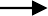 MOTIVOS DE LA APELACIÓNCONTACTOS DE LA PRESENTACIÓN DE QUEJASUsted puede adjuntar cualquier material escrito u otra información que considere relevante para su apelación.Presente este formulario en persona o envíelo por correo postal a la siguiente dirección:	South East Texas Regional Planning Commission	Transportation & Environmental Resources 	ATTENTION: D’Juana Fowler	2210 Eastex Freeway	Beaumont, TX 77703-4929PARA USO EXCLUSIVO DE LA OFICINANombreNombreDirecciónDirecciónCiudad – Estado - Código postalCiudad – Estado - Código postalTeléfonoDirección de correo electrónico¿Requisitos del formato accesible?  [] Letra grande     [] TDD       [] Cinta de audio	   [] Otro¿Requisitos del formato accesible?  [] Letra grande     [] TDD       [] Cinta de audio	   [] Otro¿Está presentando esta apelación en su nombre?[] SÍ	Si respondió "SÍ" a la pregunta, vaya a la Sección III.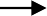 [] NO	Si respondió "NO" a la pregunta, responda las siguientes preguntas:a.	¿Proporcione el nombre y la relación con la persona para la cual está presentando la apelación?b.		Confirme que ha obtenido el permiso de la parte perjudicada para presentar esta apelación en su nombre.	[] SÍ	[] NOCreo que la Decisión Final dictada en este asunto debe revisarse porque: [] Por favor explique abajo.¿Ha presentado esta queja ante alguna otra agencia federal, estatal o local o ante algún tribunal federal o estatal?   [] SÍ	[] NO	Si la respuesta es sí, marque todo lo que aplique:[] Agencia Federal [] Agencia Estatal [] Agencia Local [] Tribunal Federal [] Tribunal EstatalProporcione información de la persona de contacto de la agencia / tribunal donde se presentó la queja.Nombre:Puesto de trabajo:Agencia:Ciudad - Estado - Código postalTeléfono:Firma del reclamanteFechaJurisdicción: a más tardar 90 días después del incidenteCierre:[] 1 - Carta de cierre[] 2 - Carta de hallazgo[] 3 - Administrativo -Transporte[] 4 - Administrativo - AdminApelación: 10 días después de la fecha de haber recibido la carta de cierre o la carta de hallazgo